ONLINE ENTRIES CLOSE 14 OCTOBER 2022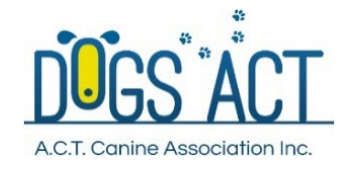 Trial details:Online entries only - $15 per entry available at https://showmanager.com.au Entries capped at 70 total across the three class/elements Running order will be provided at the event and on Canberra Canine Nosework Facebook SiteGate and parking details will be provided with the running order Commences 9.30am. Check-in 8:30am to 9:00am. Competitors’ briefing 9.15am Ribbons for 1st place, 2nd place, and 3rd place and title ribbonTrial Manager: Julie Cutts – jarrah236@gmail.comNOTE: The ACT German Shepherd Club is also running a trial on Sunday, 23 October 2022. The trials are being run collaboratively. Excellent will be run first. Trialers entering both trials will move from one search area to the next. The venues are approximately 250m apart (see attached map). Additional InformationA separate entry form must be submitted for each entry (Scent Work Rules s8.1.2)Competitors must only enter the classes they are eligible to enter (Scent Work Rules: s6.1 and s6.2) No upgrades will be allowed after the trial closing date.Only one dog and handler per class. An owner entering two dogs in the same class must advise the name of a second handler (registered with a member body). Dogs from the same family will run concurrentlyCompetitors should not visit the trial location prior to the trial date. Dogs ACT reserves the right to make any changes that will ensure the smooth conduct of the trial, to substitute or appoint additional judges and to accept or reject entries. Spectators will only be permitted for Excellent (space permitting). They will have to remain at the location for the duration of the class, with no speaking, no food and no drinks. No target odour to be brought to the grounds. No scent work training on the grounds during the trial              Bitches in oestrum may NOT be trialledACT Government COVID rules to apply.   Please do not attend if you feel unwell or have been in contact with anyone suspected of having COVID -19.